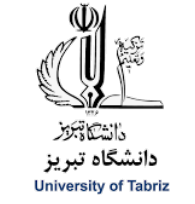 طرح تحقیق رساله دكتريدانشکده اقتصاد و مدیریت عنوان رساله:مشخصات دانشجو: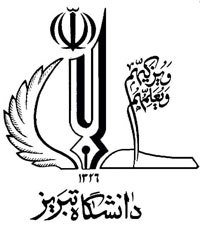 دانشکده اقتصادو مديريت گروه:طرح تحقیق رسالهجهت اخذ درجه دكتري در رشته اقتصاد گرايش اول:گرایش دوم:عنوان رساله: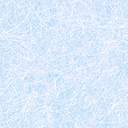 استاد/اساتید راهنما:استاد/اساتید مشاور:پژوهشگر:تاریخ:طرح تحقيق رساله دکتری عنوان فارسي رساله:کلمات کلیدی:کدهای JEL:1 - بیان مساله: (تشریح ابعاد مساله- معرفي دقيق مساله) [حداکثر چهار صفحه]2 – اهمیت و ضرورت تحقیق: (اشاره شود به اینکه چرا انجام چنین تحقیقی لازم است و موارد کاربرد نتایج حاصل از تحقیق) [حداکثر دو صفحه]3- مبانی نظری و پيشينه تحقيق: 1-3 ارائه چارچوب تئوریکی تحقیق: [حداکثر چهار صفحه]2-3 بررسی سابقه مطالعات مرتبط:      الف) خارجی (تنظیم شده بر اساس تاریخ انجام مطالعات) [حداکثر چهار صفحه]      ب) داخلی (تنظیم شده بر اساس تاریخ انجام مطالعات) [حداکثر چهار صفحه]3-3 نوآوری تحقیق و تفاوت کار شما با دیگر تحقیقات: [حداکثر سه پاراگراف]4-اهداف تحقیق:1-4 اهداف اصلی:2-4 اهداف فرعی: (در صورت وجود)5-سوالات یا فرضیه های تحقیق1-5 سوالات یا فرضیه های اصلی:2-5 سوالات یا فرضیه های فرعی: (در صورت وجود)6-روش اجرای تحقیق :(شامل معرفی روش تحقیق، مدل پژوهش، تعریف مفاهیم، روش گردآوری دادهها، روش تجزیه و تحلیل دادهها و نرم افزار کاربردی)1-6 معرفی کامل مدل تحقیق: (به همراه معرفی متغیرهای تحقیق و ذکر منبع یا منابع مدل تحقیق) [حداکثر دو صفحه]2-6 معرفی نوع تحقیق (کاربردی – نظری و...)، روش گردآوری دادهها (کتابخانهای یا میدانی و ....) به همراه معرفي منابع آماري مورد استفاده براي دادهها ، روش تجزیه و تحلیل دادهها (اقتصاد سنجی، محاسباتی، تحلیل عاملی و ...) و نرم افزارهای کاربردی مورد استفاده: [حداکثر دو پارارگراف]3-6 معرفی اجمالی روش مورد استفاده برای تحلیل مدل و به دست آوردن پارامترها و ... (روشی که برای بررسی سوالات یا فرضیه های تحقیق استفاده خواهد شد (با ذکر منابع)) [حداکثر دو صفحه]4-6 تعريف مفهومي و عملياتي متغيرهاي تحقيق به همراه معرفي منابع آماري مورد استفاده براي دادهها (جداگانه براي هر دادهي مورد استفاده) [حداکثر دو صفحه]7- محدودیتهای تحقیق [حداکثر سه پاراگراف]8-سازماندهی تحقیق (معرفی فصلهای گزارش نهایی) [حداکثر یک پاراگراف]9-منابع و ماخذ (تمامی منابعی که در تهیه متن از آنها استفاده شدهاند، در این قسمت به تفکیک منابع فارسی – منابع انگلیسی، با رعایت استانداردهای رفرنس دهی نوشته شود) راهنمای سبک رفرنس نویسی APA :رفرنس نویسی APA در داخل متن  برای مثال اگر قسمتی از نوشته‌ی یک کتاب را مورد استفاده قرار می‌دهیم، بعد از اتمام جمله درداخل پرانتز، نام کتاب- نام نویسنده و سال انتشار را به عنوان رفرنس آن نوشته می‌آوریم. اگر متن استفاده شده ۲ نویسنده داشت نام هر دو را در پرانتز قید می‌کنیم و اگر بیش از ۲ نویسنده داشت، به نوشتن نام اولین نویسنده «و همکاران»، در داخل متن اکتفا می‌کنیم. -1 اگر نوشته ای که از کتاب یا جایی گرفته شود و نقل قول مستقیم باشد لازم است رفرنس دهی آن به این شکل است . نقل قول مستقیم ( فتاح ، ۱۳۸۶ ، صفحه ۱۰۳ ) . نقل قول غیر مستقیم ( فتاح ، ۱۳۸۶)- 2 رفرنس دهی کتابی که تألیف باشد به این سبک می باشد: اگر مولف آن فقط یک نفر باشد         ( چیت چیان ، ۱۳۸۷ ، صفحه ۱۰۲ ) .اگر دو نفر مولف داشته باشد          ( طلوعی ، حسین زاده لطفی ، ۱۳۸۷ ، صفحه ۱۰۴ )اگر سه نفر مولف داشته باشد         ( علی محمدزاده ، موحدی ، هریسی، ۱۳۸۷ ، صفحه ۹۰) . اگر بیش تر از سه نفر مولف داشته باشد      ( دلگشایی و دیگران ، ۱۳۸۶ ، صفحه ۱۰۱) .۳- رفرنس نویسی کتاب ترجمه در داخل متن به صورت ریر هست:  ( گوتگ ، سال میلادی (۱۹۳۵) ، صفحه ۱۰۰)۴- رفرنس دهی مقاله در داخل متن  اگر مولف مقاله ما یک نفر باشد        ( توفیقی ، ۱۳۸۷ ، صفحه ۱۶ ) . اگر مولف مقاله دو نفر باشد       ( نصیری پور ، مسعودی اصل ، ۱۳۸۷ ، صفحه ۱۶ ) . اگر مولف مقاله سه نفر باشد       ( طالبی، قنبری همدانی ، علی محمدزاده ، ۱۳۸۵ ، صفحه ۱۰۰) . اگر مولف مقاله بیشتر از سه نفر باشد       ( تایلر و دیگران ، ۲۰۰۷، صفحه  ۳۵۱  ) .۵- رفرنس دهی از اینترنت در داخل متن ( صالحی امیری ، ۱۳۸۶ ) .۶- رفرنس دهی از پایان نامه یا تحقیق  اگر نویسنده یا مولف یک نفر باشد      ( صالحی امیری ، ۱۳۴۷ ، صفحه ۶۰ )  اگر نویسنده یا مولف دو نفر باشد       ( حریرجی ، ظفرقندی ، صفحه ۴۱ )  اگر نویسنده یا مولف سه نفر باشد       ( نصیری پور ، علی محمدزاده ، حسینی ، صفحه ۲۰ )۷- رفرنس دهی سخنرانی ( برنامه تلویزیونی ) . ( واعظ مهدوی ، ۱۳۸۵ )ارجاع غیر مستقیم به منبعاگر می خواهید مطلبی را از یک منبع ذکر کنید که خود آن را از منبع دیگری آورده است، کافی ست به منبع اصلی در متن اشاره کنید، اما در رفرنس داخل پرانتز منبع دوم را ذکر نمایید. اگر معمولا دانشجویان صرفا از منبع اول و یا دوم جهت رفرنس دهی استفاده می کنند، اما شیوه صحیح بر اساس روش APA به این صورت می باشد.Johnson argued that… (as cited in Smith, 2003, p. 102).نکته: فراموش نکنید از کاما برای جدا کردن قسمت های مختلف منبع (نام نویسنده، سال انتشار، صفحه) استفاده نمایید.رفرنس نویسی APA در خارج از متن ( قسمت منابع) در این مرحله مشخصات کامل آورده می شود.در این مرحله برای مرتب کردن منابع نباید از شماره گذاری استفاده کرد. بلکه باید به تبعیت از شیوه رایج جهانیاز ترتیب حروف الفبا استفاده نمود.۱-  رفرنس دهی کتاب تألیف .  اگر یک نفر مولف داشته باشد  علی محمدزاده، خلیل . ( ۱۳۸۸) . قطره ای از باران. تهران : انتشارات فردوس .کتاب: با یک نویسنده: کریمی، یوسف ( ۱۳۷۵ ). روان شناسی اجتماعی: نظریه ها، مفاهیم و کاربردها. تهران: نشر ارسباران.کریمی، یوسف ( ۱۳۸۲ ). روان شناسی اجتماعی: نظریه ها، مفاهیم و کاربردها (چاپ یازدهم). تهران: نشرارسباران. کریمی، ی. ( ۱۳۸۲ ). روان شناسی اجتماعی: نظریه ها، مفاهیم و کاربردها (چاپ یازدهم). تهران: نشر ارسباران. وین رایت، ویلیام (بی تا). عقل و دل. ترجمه: محمد هادی شهاب ( ۱۳۸۶ ). قم: انتشارات پژوهشگاه علوم و معارف اسلامی.  اگر دو نفر مولف داشته باشد   طبیبی ، جمال الدین ؛ ملکی ، محمد رضا . (۱۳۹۰) . اسم کتاب . محل نشر: نام انتشارات .کتاب: با دو نویسنده: مارشال، کاترین و راسمن، گرچن ب. ( ۱۹۹۵ ). روش تحقیق کیفی. ترجمه: علی پارسائیان و سید محمداعرابی (۱۳۷۷). تهران: انتشارات دفتر پژوهش های فرهنگی.مارشال، ک. و راسمن، گ. ب. ( ۱۹۹۵ ). روش تحقیق کیفی. ترجمه: علی پارسائیان و سید محمد اعرابی(۱۳۷۷). تهران: انتشارات دفتر پژوهش های فرهنگی  اگر سه نفر مولف داشته باشد   طبیبی ، جمال الدین ؛ ملکی ، محمد رضا ؛ نصیری پور، اشکان . (۱۳۸۴) . اسم کتاب . محل نشر : انتشارات .کتاب: با سه نویسنده: سرمد، زهره؛ بازرگان، عباس و حجازی، الهه . ( ۱۳۷۶ ). روش های تحقیق در علوم رفتاری. تهران: انتشارات آگه. سرمد، زهره، بازرگان، عباس و حجازی، الهه . ( ۱۳۷۶ ). روش های تحقیق در علوم رفتاری. تهران: انتشارات آگه. سرمد، ز.، بازرگان، ع. و حجازی، ا. ( ۱۳۷۶ ). روش های تحقیق در علوم رفتاری. تهران: انتشارات آگه. اگر بیش از سه نفر مولف داشته باشد     حسینی ، سید مجتبی و دیگران . ( ۱۳۸۶) اسم کتاب . محل نشر : انتشارات .نکته: منبع با بیش از شش نویسنده منابعی که بیش از شش نویسنده دارند بعد از ششمین نویسنده « و همکاران » اضافه می شود؛ بعضی صاحب نظران معتقدند نوشتن نام شش نویسنده متن را طولانی می کند لذا ذکر نام سه نویسنده ی اول کافی است و بعد از آن باید « و همکاران » نوشته شود.در متون فارسی کمتر منبعی می توان پیدا کرد که بیش از سه نویسنده داشته باشد، ولی در متون انگلیسی منابع بابیش از سه نویسنده (به ویژه در مقاله های علمی) به طور مکرر مشاهده می شود۲- رفرنس دهی کتاب ترجمهلئوک ، گاه . چی.؛ هوم، چوآ . ز .؛ سی کت، ان جی . (۲۰۰۶) . پوست آسیایی (اطلس رنگی مرجع بیماری های پوست) . ترجمه علی محمدزاده  خلیل و سایرین (۱۳۸۹) . تهران : انتشارات دانشگاه آزاد اسلامی واحد علوم و تحقیقاتدر صورتی که مولف آن بیشتر از یک نفر باشد تفاوت چندانی با رفرنس دهی کتاب تألیف ندارد فقط مترجم را می آوریم .۳-  رفرنس دهی از مجله . احمدی ، احد . ( ۱۳۸۴) . رویکردهای برنامه درسی. مجله نوآوریهای آموزشی ، سال هفتم ، شماره ۴ .صفحه ۳۲-۲۶ اسدالهی، قربانعلی؛ یعقوبی، محمد و سلیمانی، بهرام ( ۱۳۷۲ ). بررسی میزان مردودی وقبولی با رتبه تولد در دانش آموزان مقطع ابتدایی شهر اصفهان در سال تحصیلی ۶۷، ۱۳۶۶ . پژوهش های روان شناختی، دوره ۲ شماره ۱ و ۲ .صفحه ۳۲-۲۶۴- رفرنس دهی از فصل نامهحریرچی ، ایرج . (۱۳۸۷) ، اسم مقاله . فصل نامه مرکز تحقیقات تغذیه ای، شماره ۷ .۵- رفرنس دهی از مقاله اینترنتیدلاور ، علی . ( ۱۳۸۷) ، اسم مقاله . آدرس اینترنتی،در انتها, تاریخ دسترسی به منبع نیز قید می شود۶- رفرنس دهی ازمقاله: برخط (آنلاین / اینترنتی) دیلمقانی، میترا (بی تا). دانشگاه های مجازی: چالش ها و ضرورت ها. مقاله ارائه شده به کنفرانس آموزش الکترونیکی ایران. بازیابی شده در ۱۲ اردیبهشت ۱۳۸۵Laporte RE, Marler E, AKazawa S, Sauer F . The death of biomedical journal.BMJ. 1995; 310: 1387-90. Available from: http:/www.bmj.com / bmj/archive.Accessed September 26, 1996 در استناد به منابع اینترنتی, در انتها, تاریخ دسترسی به منبع نیز قید می شود۷- رفرنس دهی از پایان نامهمهدوی ، سید محمد صادق . (۱۳۸۶) . اسم پایان نامه . پایان نامه کارشناسی ارشد یا کارشناسی . اسم دانشگاه .۸- سخنرانی ( کاست ، برنامه تلویزیونی )شریعتی ، علی . ( ۱۳۸۸) . اسم برنامه تلویزیونی : روز پخش .جاسبی ، عبدالله . (۱۳۶۹ ) . دانشگاه آزاد اسلامی و توسعه سیاسی و اقتصادی . حسینیه ارشاد . کاست شماره ۱۲۲ .۹-  رفرنس دهی از جزوه دانشگاهیدلاور ، علی . ( ۱۳۸۶) . جزوه روش تحقیق . دانشگاه علوم تربیتی علامه طباطبایی .۱۰-  رفرنس دهی ویراستار و گردآورندهسلطانی ، پوری . قواعد و ضوابط چاپ کتاب شامل ضوابط انتشاراتی شیوه خط فارسی کتابنامه فارسی .( ۱۳۶۷ ) . تهران : وزارت فرهنگ و آموزش عالی کتابخانه ملی ایران . صفحه ۸۰ .۱۱- رفرنس دهی بدون ناشر و محل انتشارکسایی ، خسرو . ( ۱۳۶۲ ) . چگونه عکس رنگی چاپ کنیم؟ تکنیک های تاریکخانه . [ بی جا : بی نام ] ،صفحه ۲۳۰ .۱۲- رفرنس دهی از روزنامهآموزش و پرورش نخستین منزلگاه بازسازی فرهنگی . ( پنجم مهرماه ۱۳۶۷ ) . اطلاعات. شماره ۱۳۴۳ . صفحه ۵٫۱۳-  رفرنس دهی از ویرایشمحسنی ، منوچهر . (۱۳۵۳ ) . جامعه شناسی عمومی . ویرایش ۲ . تهران : طهوری .Helfer, M. E., Kempe, R. S., & Krugman, R. D. (1997). The battered child(5th ed.). Chicago, IL: University of Chicago Press.کتاب ویراستاری شده کتابی است که هر فصل آن توسط یک یا چند نویسنده نگارش شده ولی مسئولیت کل کتاب به عهده ویراستا(ران) است که مسئولیت تنظیم مطالب را بر عهده دارند.گیبس، گراهام ( ۲۰۰۳ ). ده سال بهبود یادگیری دانش آموز. در کریس راست (ویراستار): بهبود یادگیری دانشآموز، (ص ۹-۲۶). بریتانیا: انتشارات دانشگاه آکسفورد.۱۴-  رفرنس دهی از منابع چاپ نشده: پایان نامه ها و گزارش های پژوهشی خامسان، احمد ( ۱۳۷۴ ). بررسی مقایسه ای ادراک خود در زمینه تحولی و سلامت روانی. پایان نامه کارشناسی ارشد روان شناسی تربیتی، دانشگاه تهران، چاپ نشده. خامسان، احمد؛ آیتی، محسن و تفضّلی مقدم، عباس ( ۱۳۸۰ ). بررسی مشکلات و نحوه گذراندن اوقاتفراغت دانشجویان دانشگاه بیرجند. گزارش طرح پژوهشی مصوب دانشگاه بیرجند.۱۵- رفرنس دهی از مقالات : مجموعه مقالات همایش ها خامسان، احمد ( ۱۳۸۶ ). چالش های ایجاد برنامه های دکتری برخط. در مجموعه مقالات همایش تأملی بر دروه های دکتری ایران (ص ۳۶-۲۴ ). مؤسسه پژوهش و برنامه ریزی در آموزش عالی، تهران، اردیبهشت ۱۳۸۶ ، دانشگاه پیام نور.10-جدول زمانبندی/ گانت چارتنکته:پس از تصويب شوراي پژوهشي دانشکده حداقل زمان قابل قبول برای پیش بینی مراحل مطالعاتی و اجرایی رساله دکتری تخصصی 9 ماه میباشد.تعهدنامه حفظ و دفـاع از حقـوق مادی و معنوی تولیدات علمی دانشکده اقتصاد دانشگاه تبریز و ارائه نتایج آنهامرتبط با دانشجویان دکتريتعهدات دانشجو:محتوای رساله دكتري، از آن دیگران نيست (دست اول است)، براساس اصول علمی تهیه شده است و با نام دانشگاه تبریزارائه خواهند شد.بهمنظور رجوع مناسب و روشن به آثار دیگران، منابع و مآخذ مربوط به نقلقولها، جدولها و نمودارها و یا نتایج تحقیقات دیگران در رساله دقیقاً ذکر خواهد شد؛ همچنین هیچگونه استفادهای از آثار دیگران بدون ذکر منبع اصلی و به گونهای که قابل تشخیص و تفکیک از متن اصلی نباشد، بهعمل نخواهد آمد.بدون ذکر نام دانشگاه تبریز و در نظرگرفتن حقوق این دانشگاه، در مورد  ارائه و انتشار نتایج حاصل از رساله به شکل مقاله، کتاب، اختراع، اکتشاف و ... (درقالب مطالب چاپی یا غیرچاپی) در هر مرحله (قبل و بعد از دفاع از رساله)، اقدامي صورت نخواهد گرفت. بديهي است که ارسال هر مقاله مستخرج از رساله بايد با هماهنگي با استاد راهنما باشد.برای جلوگیری از درج مقاله درنشریات بیاعتبار، قبل از چاپ مقاله، اعتبار نشريه از فهرست نشریات بیاعتبار (منتشر شده توسط وزارت علوم) بررسی خواهد شد.در صورت هرگونه مغایرت و تخلف از موارد اشاره شده در بندهای 1 تا 4 این تعهدنامه، این دانشگاه مجاز است از ادامه تحصیل و هرگونه فعالیت آموزشی و امکان دفاع از پایاننامه دانشجو در هر مرحله از تحصیل جلوگیری کند. نام و نام خانوادگی دانشجو:امضاء:تاريخ:با توجه به لزوم ارائه مقاله علمی- پژوهشی جهت انجام فرآیند دفاع از رساله دکترای دانشجویان دکترا، تنها مقالاتی مورد قبول واقع خواهند شد که حاوی شرایط ذیل باشند:در صورتی که نام فرد دیگری به غیر از استاد راهنما، مشاور و دانشجو در تیم نویسندگان مقاله مستخرج از پایاننامه و رسالهها قید گردد؛ به مقاله مذکور در مقطع دکترا نمرهای اختصاص نمییابد.  یادآوری می شود که لازم است اسامی تمامی اعضای راهنما و مشاور در این نوع مقالات ذکر شود.در مقالههای مستخرج از رساله، نویسنده اول دانشجو و به نام واحد تحصیل دانشجو و استاد راهنما عهدهدار مکاتبات است.در مورد مقالات  انگلیسی توجه به بی اعتبار بودن نشریات ضروری است.: *توجه: تشخیص نشریات بیاعتبار: دو مورد اصلی در تشخیص نشریات بی اعتبار عبارتند از:  1- تقاضای اخذ وجه توسط ناشر در زمان ارسال یا پذیرش مقاله و 2- آدرس الکترونیکی نشریات بیاعتبار (که اغلب پستهای الکترونیکی رایگان نظیر سایت Yahoo و غیره است). همچنین کنترل نشریه در سامانه وزارت علوم.نظریه شورای گروه تخصصي:طرح تحقيق رساله خانم / آقاي: ..............................................................................................دانشجوی مقطع دکتری رشته ......................................................... درشوراي تخصصي گروه مورخ ................................. مطرح شد. پس از بحث و تبادل نظر مورد تصويب اکثريت اعضاء قرار گرفت □  به شرط انجام اصلاحات زیر نظر استاد راهنما تصویب شد  □        مورد تصویب قرار نگرفت □ مدير گروه : 				امضاء:				تاريخ:چک لیست بررسی نهایی پروپوزالاینجانب ....................................................... به شماره دانشجویی .....................................بدینوسیله انجام کلیه بخشهای موجود در چکلیست زیر را تایید مینمایم.تاریخ و امضاءفرمت از پیش آماده پروپوزال تشریحی کارشناسی ارشداین صفحه و صفحه بعد جهت اطلاع رسانی میباشد و از پرینت آن خودداری  فرمایید .در صفحه های بعد  فیلد های مربوطه را تکمیل و پرینت نمایید. هر یک از فیلد ها به اندازه نیاز شما باز خواهد شود.فونت سرعنوانها B Lotus 14 Bold و فونت متن اصلی برای متن فارسی B Nazanin 12 و متن انگلیسی Times New Roman 11 باشند. کلیه متنهای اصلی برای عناوین الف تا ح باید از سمت راست و چپ همراستا (Justified) باشند.معادل انگلیسی واژگان تخصصی مهم و یا اسامی نویسندگان خارجی در ارجاعات درونمتنی باید بصورت زیرنویس (footnote) در همان صفحه نوشته شده و از درج کلمات و اسامی انگلیسی درون متن خودداری نمایید. زیرنویس ها به صورت چپ چین و به صورت restart each page  تنظیم نمایید. چنانچه تعداد زیرنویس ها در یک صفحه زیاد بود به صورت دو ستونی آورده شود.متن چندبار مطالعه شده و غلطهای املایی و نگارشی آن تصحیح شوند. لازم است اصول نگارش و نحوه استفاده از علامتهای نوشتاری در همه جای متن باید مطابق با قواعد مصوب باشند (بعنوان مقال علامتهای نقطه، ویرگول، دونقطه؛ علامت سوال و سمیکولون میبایست به کلمه قبلی چسبیده و با کلمه بعدی یک کاراکتر فاصله داشته باشند. همچنین در کلمات دوقسمتی از فاصله مجازی استفاده شود). بهتر است نرم افزار ویراستیار را نصب کنید. بعد از نصب گزینه ویراستیار را در قسمت بالای محیط ورد مشاهده خواهید کرد. هم از لحاظ نگارش املایی کلمات و هم نشانه های نگارشی اعم از نیم فاصله، فاصله اضافی، ویرگول، نقطه ویرگول و .... را اصلاح می کند. فراموش نکنید گزینه «تغییر همه» را کلیک نکنید و به صورت تکی پیش بروید چون گاها کلمات رو به اشتباه انتخاب می کند. دانشجویان پردیس در صفحه عنوان به جای "دانشکده اقتصاد ومدیریت"، "پردیسهای دانشگاه تبریز" بنویسند.کلیه جداول و اشکال دارای شماره و عنوان بوده و در صورت برداشت از منابع دیگر رفرنس آنها حتما در عنوان آنها ذکر شوند. پس از اتمام نگارش متن، در آخرین مرحله، روی قسمت فهرست مطالب کلیک کرده و از بالا Update Table را انتخاب کنید و سپس Update page numbers only  را که بصورت پیش فرض انتخاب شده است تایید کنید.  حداقل چهار کلمه کلیدی مناسب که محورهای اصلی موضوعی کار را پوشش میدهند انتخاب شده و در بخش مربوطه نوشته شوند. JEL Codes از آدرس https://cran.r-project.org/web/classifications/JEL.html یا سایر سایتهای مناسب در اینترنت انتخاب شده و در قسمت مربوطه پس از چکیده نوشته شود. در موضوع مربوطه حداقل 6 پژوهش مرتبط داخلی نیز در بررسی لحاظ شده و بویژه مقالات، پایاننامهها و پژوهشهای انجام شده توسط اساتید و دانشجویان گروه مدیریت که مرتبط با موضوع هستند آورده شوند.منابع مورد استفاده به لحاظ اعتبار بررسی شده و از استفاده از منابع نامعتبر و یا کم اعتبار مانند اخبار روزنامهها و سایتهای خبری (مگر در ارائه آمار و ارقام)، کنفرانسهای داخلی نامعتبر، پایاننامههای دانشگاههای متفرقه و ... خودداری شود. از هماهنگی و تناسب عنوان، مسئله تحقیق، اهداف و سوالات/فرضیهها اطمینان حاصل شود.از تکراری نبودن موضوع تحقیق با بررسی ادبیات و بانکهای اطلاعاتی معتبر اطمینان یافته و گزارش نرمافزارهای همانندجو و یا همتاجو به همراه پروپوزال به گروه تحویل داده شود. در پژوهش های دو یا چندمتغیره که معمولا متغیر وابسته به عنوان مسئله و مشکلی مطرح هست )یا هدف اصلی پژوهش ارائه راهکاری برای یک مسئله /مشکل است) و پژوهشگر به دنبال یافتن و ارائه راه حل هایی برای بهبود آن مشکل هست در ابتدای مقدمه و بیان مسئله از اهمیت و ضرورت پرداختن به آن مشکل صحبت شود یعنی از متغیر وابسته باب صحبت باز شود. در بخش بعدی بیان مسئله، به مشکلی که جامعه آماری شما با آن درگیر هست بپردازید به عبارتی مشکل جامعه آماری را مطرح کنید که در پی حل آن مشکل برای آن جامعه آماری هستید. در واقع به چرایی پژوهش میپردازید.در بخش انتهایی بیان مسئله، به هدف پژوهش با ذکر نام جامعه آماری اشاره کنید.مبانی نظری را در سه بخش عمده مطرح کنید: بخش اول به تاریخچه و مفاهیم و تعاریف متغیرها  بخش دوم به پژوهش های انجام شده در آن حوزه (داخلی و خارجی) و بخش سوم تدوین مدل مفهومی پژوهش و توسعه فرضیه ها (مبانی ارتباطی بین متغیرها) و اشاره به شکاف پژوهشی (اینکه سهم شما در تولید علم چیست که پژوهشگران قبلی به آن نپرداخته اند) و نهایتا مدل آورده می شود.به هیچ وجه عین مطالب موجود درمقالات و سایر پژوهشها در کار مورد استفاده قرار نگیرند و متون نوشته شده ترجمه صرف مقالات و یا کتب خارجی نیز نباشند. دانشجو بعنوان پژوهشگر میبایست کلیه مطالب را با رعایت اصول رفرنسدهی بر اساس ادبیات خود بنویسد و اصالت مطالب متعلق به خودش باشد.برای رفرنس ها از شماره و بولت استفاده نکنید. فرمت رفرنسدهی APA است. عنوان فایل پروپوزال را بصورت  انگلیسی و متشکل از کلمه پروپوزال+ نام و نام خانوادگی به انگلیسی بصورت مقابل ذخیره نمایید. Proposal-Name. پس از تکمیل پروپوزال، چک لیست موجود در آخرین صفحه را تکمیل کرده و به همراه پروپوزال تحویل گروه دهید. بدیهی است هرگونه تناقضی بین چکلیست تکمیل شده و متن پروپوزال منجر به رد شدن پروپوزال و مطرح نشدن آن در جلسه گروه خواهد شد. تمامي صفحات طرح تحقيق به صورت تايپ شده تکميل شود.فارسیانگلیسینام:نام خانوادگی:رشته: شماره دانشجويي:گرايش اول:گرایش دوم:گرايش اول:گرایش دوم:ایمیل:شماره تلفن:سال تحصيلي اخذ رساله:نیمسال تحصیلی اخذ رساله:       اول/دومسال تحصيلي اخذ رساله:نیمسال تحصیلی اخذ رساله:       اول/دومامضاء دانشجو:امضاء دانشجو:نام و نام خانوادگي استاد (و یا اساتید) راهنما:نام و نام خانوادگي استاد (و یا اساتید) مشاور: امضاءامضاءتاریخ تصویب در شورای گروه تخصصي:                   تاریخ تصویب در شورای دانشکده:           تایید مدیر گروه                                                                         تایید معاونت پژوهشی دانشکدهامضاء:                                                                                       امضاء:         تاریخ:                                                                                       تاریخ:رديف              زمان/ماه123456....9رديفنام فعاليت123456....91جمعآوري اطلاعات2بررسي پيشينه34567عنوان رساله:مشخصات دانشجو:نام: ..................................... نامخانوادگی: ............................................................ شماره دانشجویی:..............................................دانشکده:  اقتصاد و مدیریت - رشته تحصیلی: ...............................................گرایش اول:................................................ گرایش دوم: ................سال اخذ رساله:                          نیمسال تحصیلی اول□دوم □تلفن:                                 تلفن همراه:                       پست الکترونیک:ردیفاقدامات لازموضعیتوضعیت1متن مطالعه شده و از تطابق فرمت آن با فرمت مورد تایید دانشگاه اطمینان پیدا شود.انجام شده است  انجام نشده است 2اندازه فونتها و ساختار متن مطابق الگوی تعریف شده باشد.انجام شده است  انجام نشده است 3متن به لحاظ غلطهای املایی بازبینی شده و موارد موجود اصلاح شوند.انجام شده است  انجام نشده است 4چکیده دارای بیانی روشن در مورد مسئله تحقیق بوده و هدف اصلی تحقیق در آن نوشته شده باشد.انجام شده است  انجام نشده است 5چکیده دارای توضیحات مشخص در مورد روش تحقیق (نوع روش، جامعه آماری و نمونه و روش نمونهگیری، ابزار و شیوه گردآوری داده و روش تجزیه و تحلیل داده ها) باشد.انجام شده است  انجام نشده است 6مشخصه نوآوری و یا کاربردی پژوهش در چکیده بیان شود. انجام شده است  انجام نشده است 7کلمات کلیدی مناسب  انتخاب و نوشته شده باشند.انجام شده است  انجام نشده است 8Jel Code های متناسب با موضوع انتخاب شده و در محل مربوطه نوشته شوند.انجام شده است  انجام نشده است 9در بیان مسئله مقدمهای موجز و شفاف در خصوص مسئله و اهمیت آن بیان شود.انجام شده است  انجام نشده است 10در صورت لزوم (بویژه در تحقیقات کاربردی و مسئله محور برای سازمانها) نشانهها و یا آماری در رابطه با مسئله و مشکل مورد نظر آورده شوند.انجام شده است  انجام نشده است 11تحقیقات اصلی مرتبط با موضوع در بیان مسئله آورده شده و کمک و ارتباط آنها با موضوع تحقیق و نقد و بیان شکاف تحقیق (در پژوهشهای دانشی) توضیح داده شود.انجام شده است  انجام نشده است 12در ابتدا و یا (معمولا) در قسمت آخر بیان مسئله توضیحی موجز و شفاف در خصوص مسئله تحقیق و کاری که قرار است در این پژوهش انجام گردد آورده شود. انجام شده است  انجام نشده است 13اندازه بیان مسئله از یک صفحه کمتر نبوده و از چهار صفحه نیز بیشتر نشود.انجام شده است  انجام نشده است 14سوالات اصلی تحقیق (هدف از اجرای تحقیق پاسخ به آنهاست) به درستی تعریف شده و در صورت لزوم سوالات فرعی و یا جزئی نیز نوشته شوند.انجام شده است  انجام نشده است 15در صورت وجود فرضیه، در بخش مربوطه و متناسب با سوالات و موضوع تحقیق نوشته شوند.انجام شده است  انجام نشده است 16در بخش بررسی منابع، از منابع معتبر داخلی و خارجی که مرتبط با موضوع تحقیق بوده و ابعاد مختلف آنرا تبیین میکنند استفاده شود. انجام شده است  انجام نشده است 17در بررسی منابع، بخشهایی به معرفی متغیرها و یا اجزای اصلی موضوع تحقیق اختصاص یابد.انجام شده است  انجام نشده است 18در بررسی منابع، تحقیقات مرتبط با روابط مطرح شده در فرضیات و یا سوالات تحقیق به تعداد کافی آورده شوند.انجام شده است  انجام نشده است 19در بخش روش تحقیق نوع روش به لحاظ کمی، کیفی و یا آمیخته بودن مشخص شده و دلیل این امر نیز بیان شود. انجام شده است  انجام نشده است 20در بخش روش تحقیق نوع تحقیق به لحاظ هدف (کاربردی، بنیادی، توسعهای) و نیز اکتشافی، توصیفی و یا آزمون فرضیه مشخص شود. انجام شده است  انجام نشده است 21در بخش روش تحقیق منبع دادهها (جامعه آماری) که متناسب با سطح تحقیق (فردی، گروهی، سازمانی، صنعت و ...) است مشخص شود. انجام شده است  انجام نشده است 22در بخش روش تحقیق اندازه نمونه (به همراه روش تعیین اندازه نمونه) و روش نمونه گیری مشخص شود. انجام شده است  انجام نشده است 23در بخش روش تحقیق شیوه گردآوری دادهها (میدانی، کتابخانهای) مشخص شود.انجام شده است  انجام نشده است 24در بخش روش تحقیق ابزار/ ابزارهای گردآوری دادههای تحقیق (پرسشنامه، مصاحبه، بررسی اسناد و منابع، مشاهده و ...) مشخص شوند. انجام شده است  انجام نشده است 25در بخش روش تحقیق روش تجزیه و تحلیل دادهها بصورت کلی توضیح داده شود. انجام شده است  انجام نشده است 26منابع مورد استفاده در داخل متن در بخش منابع و ماخذ آورده شده و همه منابع انتهای متن نیز در داخل متن وجود داشته باشند.انجام شده است  انجام نشده است 27شیوه رفرنسدهی بر اساس روش APA نوشته شوده و منابع فارسی و انگلیسی مورد استفاده به لحاظ تطابق با این شیوه بررسی شده باشند. انجام شده است  انجام نشده است 28مطالب مورد استفاده از سایر منابع رفرنسدهی شده و به هیچوجه عین مطالب کپیبرداری نشوند.انجام شده است  انجام نشده است 29زمانبندی مراحل اجرایی تحقیق بصورت دقیق نوشته شوند. انجام شده است  انجام نشده است 30گزارش نرمافزارهای همانندجو و یا همتاجو آورده شود.انجام شده است  انجام نشده است 31شناخت کافی از موضوع و متغیرهای مربوطه و کلیات کار حاصل شده و بر مطالب نوشته شده تسلط وجود داشته باشد.مورد تایید است  مورد تایید نیست 